Dr. Anže Logarminister za zunanje zadeveMinistrstvo za zunanje zadeve Republike SlovenijePrešernova cesta 251000 Ljubljanagp.mzz@gov.siV Ljubljani, 21. 10. 2021Spoštovani gospod minister za zunanje zadeve, dr. Anže Logar!Skladno z dogovorom na vrhu med Afriško unijo (AU) in Evropsko unijo (EU) v Abidjanu 2017, se boste 25. in 26. oktobra 2021 zunanji ministri AU ter EU sestali na letnem ministrskem srečanju v Kigaliju, v Ruandi. V imenu Platforme SLOGA, ki združuje 38 civilnodružbenih organizacij s področij razvoja, globalnega učenja in humanitarne pomoči, vam posredujemo vsebine, za katere menimo, da bi jih bilo potrebno nasloviti med pogovori na in ob robu ministrskega srečanja. Pandemija SARS-CoV-2 tudi procesu sodelovanja med AU in EU ni prizanesla. Učinek covid-19 je povečal naraščajoče neenakosti na vseh ravneh, kar ima zelo negativen učinek na uresničevanje ciljev trajnostnega razvoja Agende 2030 in na človekov razvoj. Dovolite nam, da ob tem spomnimo na pismo Platforme SLOGA ministrstvu za zunanje zadeve na temo človekovega razvoja, kjer smo 24. maja 2021 zapisali, da je potrebno človekov razvoj, s ciljem odprave neenakosti med ljudmi in med državami naslavljati bolj celostno in vključujoče. Le tako bomo  z instrumenti in ukrepi mednarodnega razvojnega sodelovanja odpravili neenakosti med ljudmi ter med državami. »Razumevanje soodvisnosti različnih politik, povezanih s človekovim razvojem, je osrednjega pomena pri naslavljanju neenakosti in razumevanju, zakaj so neenakosti pomembne, kako se kažejo ter kako jih najučinkoviteje odpravljati.« Ob tem smo izpostavili, da bi morale civilnodružbene organizacije imeti na ravni EU »večji pomen (priznanje, sodelovanje in financiranje v programih krepitve človekovega razvoja), saj imajo ključno vlogo pri povezovanju skupnosti in spodbujanju enakosti spolov, človekovih pravic, zmanjšanju večplastnih strukturnih neenakosti ter zagotavljanju, da nikogar ne pustimo ob strani.«Pred srečanjem v Kigaliju zato izpostavljamo naslednje točke:prvič, ko EU v sklopu pobude COVAX Svetovne zdravstvene organizacije (SZO) in drugih pobud govori o mednarodni solidarnosti na področju zagotavljanja cepiv za Afriko moramo izpostaviti, da mora EU okrepiti svojo stvarno podporo (a) zagotavljanju pravočasnega, pravičnega dostopa do medicinskih izdelkov in tehnologij v sklopu SZO »COVID-19 Technology Access Pool (C-TAP)«, (b) COVAX delovni skupini za izdelavo cepiv, in (c) pobudi za povečanje zmogljivosti lokalne proizvodnje zdravil v državah z nizkimi in srednjimi dohodki. Slovenija bi lahko s svojimi farmacevtskimi zmogljivostmi zagotovo prispevala inovativne rešitve;drugič, z upoštevanjem izpostavljenosti tveganjem obvladovanja učinkov pandemije v državah z nizkimi dohodki je potrebno zagotoviti obvezen mehanizem odpisovanja dolgov. EU mora ravnati v duhu enakopravnega partnerstva oz. partnerstva enakih, ki zahteva večje spoštovanje zahtev in potreb afriških držav tudi na področjih podnebnih financ, onemogočanja nedovoljenih finančnih tokov ter zagotavljanja spoštovanja dolžne skrbnosti podjetij (ang. Due Diligence);tretjič, AU in EU morata zagotoviti vključenost organizacij civilne družbe v obstoječe procese izgradnje partnerstva enakih v času priprav na srečanje na vrhu med Afriško in Evropsko unijo ter v procesu podpisovanja in uresničevanju Post-Cotonoujskega sporazuma EU z Organizacijo afriških, karibskih in pacifiških držav, ki bo sooblikovala sodelovanje med nami naslednjih dvajset let;četrtič, voditeljem Afriške in Evropske unije kot nosilno temo srečanja na vrhu ponovno predlagamo “Trajnostno bivanje za vse” (ang. Sustainable Livelihoods For All). Z njeno izbiro bi omogočili osredotočeno razpravo o vseh razsežnostih trajnostnega razvoja ter naslovili izziv naraščajočih neenakosti in soustvarjanja pravičnega ter uravnoteženega partnerstva med kontinentoma.Hkrati pozdravljamo vašo odločitev, da si boste ob srečanju v Kigaliju vzeli čas za obisk in ogled izvajanja projekta mednarodnega razvojnega sodelovanja, ki ga v sodelovanju z lokalno skupnostjo izvaja ena od članic Platforme SLOGA, Slovenska karitas.Število in velikost tovrstnih slovenskih projektov v državah Podsaharske Afrike bo lahko večje, ko bo Slovenija do leta 2030 povečala sredstva za uradno razvojno pomoč (URP) iz sedanjih 0,17 % na 0,33 % BND. Med temi sredstvi mora Slovenija povečati delež za bilateralno razvojno pomoč. Zavezo 0,33 % BND za URP je Slovenija sprejela 2006 in še enkrat potrdila 2017 s podpisom novega Evropskega soglasja o razvoju. Osnutek akcijskega načrta za njeno (delno) izpolnitev je že pripravljen. Potrebno ga je ponovno postaviti na dnevni red in o njem končno tudi odločiti, zato upamo, da ga bo Strokovni svet za mednarodno razvojno sodelovanje kmalu ponovno obravnaval.  V imenu Platforme SLOGA vam želimo uspešno srečanje.Z odličnim spoštovanjem,Albin Keuc,direktor Platforme SLOGA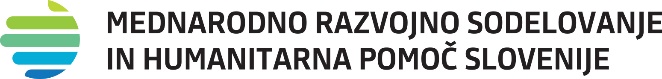 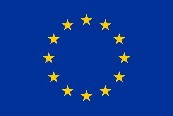 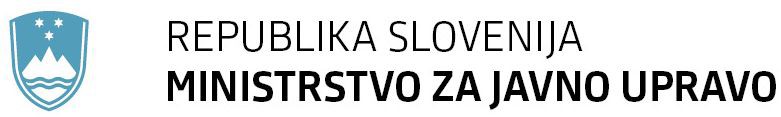 Projekt "Za odprto, pravično in trajnostno Evropo v svetu - Projekt predsedovanja EU 2020-2022" financira Evropska Unija in ga izvajajo Združenje nemških razvojnih in humanitarnih nevladnih organizacij (VENRO), portugalska Platforma nevladnih razvojnih organizacij (Plataforma Portuguesa das ONGD), slovenska Platforma NVO za razvoj, globalno učenje in humanitarno pomoč (SLOGA) in Evropsko združenje nevladnih organizacij za pomoč in razvoj (CONCORD). Projekt sofinancirata ministrstvi za javno upravo in zunanje zadeve Republike Slovenije. Vsebina odraža le poglede avtorjev in ne uradnih stališč financerjev.SLOGA, platforma nevladnih organizacij za razvoj, globalno učenje in humanitarno pomočPovšetova 37, 1000 Ljubljana, SlovenijaT: +386 1 434 44 02, M: +386 40 204 464www.sloga-platform.orginfo@sloga-platform.org